Maaltafel van 2Ik maak …………………… juiste maaltafels in 1 minuut.Zin van de dag: 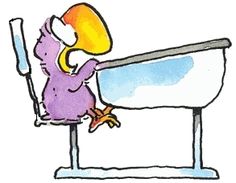 Los op. 11 + 6 = …14 + 2 = …17 + 1 = …15 + 2 = …13 + 6 = …17 + 2 = …3 x 2 =7 x 2 =8 x 2 =4 x 2 =5 x 2 =0 x 2 =9 x 2 =6 x 2 =2 x 2 =3 x 2 =7 x 2 =1 x 2 =4 x 2 =6 x 2 =2 x 2=7 x 2 =8 x 2 =3 x 2 =4 x 2 =7 x 2 =5 x 2 =6 x 2 =Oefening in de kijker 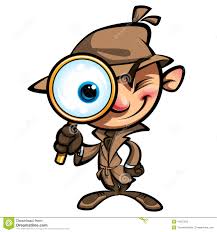 